PLEASE NOTE: ALL ATTACHMENTS (INCLUDING CHECK LIST)MUST BE SUBMITTED WITH THIS APPLICATION FOR CONSIDERATION BY THE COUNCILORGANIZATION NAME: _______________________________________________________________________MAILING ADDRESS: __________________________________________________________________________WEB ADDRESS:____________________________________________________  PHONE: _________________ CONTACT PERSON: _______________________________EMAIL ADDRESS:___________________________
PHONE: ____________________________PROJECT TITLE: _____________________________________________________________________________EVENT DATE (IF APPLICABLE): ________________________________________________________________AMOUNT OF FUNDING REQUESTED FROM PCTC: ________________________________________________WILL YOUR ORGANIZATION BE REQUESTING FUNDING FROM OTHER SOURCES? ____________________IF SO, FROM WHOM AND IN WHAT AMOUNT? _______________________________________________________________________________________________________________________________________________I CERTIFY THAT THIS APPLICATION AND ALL ATTACHMENTS HERETO ARE CORRECT TO THE BEST OF MY KNOWLEDGE:SIGNED: _________________________________________________________  DATE: ____________________TITLE: ____________________________________________________________NOTARY:BEFORE ME ______________________________________, A NOTARY PUBLIC IN AND , STATE OF , PERSONALLY APPEARED _________________________________________________AND HE/SHE BEING FIRST DULY SWORN BY ME UPON HIS/HER OATH, SAYS THAT THE FACTS ALLEGED IN THE FOREGOING INSTRUMENT ARE TRUE.					      NOTARY PUBLIC _________________________________________(SEAL)					     MY COMMISSION EXPIRES: ________________________________ Check List TRAVEL COUNCILCHECK LIST FOR SUBMISSION OF APPLICATIONSPLEASE ATTACH THE FOLLOWING ITEMS: ____ 1.   A copy of the organization’s current Articles of Incorporation as filed with and signed by the                 Secretary of State. (If Articles have not changed and are on file at PCTC office, DO NOT include with this                application.) ____ 2.   A copy of the organization’s current By Laws, Certificate of Incorporation or IRS non-profit, tax-exempt                         letter. (If By Laws, Certificate of Incorporation or IRS non-profit, tax-exempt letter are on file at PCTC                    office, DO NOT include with this application.)____  3.   A complete list of the organization’s current board members with addresses, occupations and their                 function on the board.____  4.   A detailed financial statement and balance sheet for the immediate preceding year.____  5.   A list of paid or volunteer management working on this project/program/event.____  6.   A statement of the organization’s purpose.____  7.   A statement of goals and plans related to this program/project/event.____  8.   A detailed budget showing the costs and source(s) of revenue for the project/program/event.____  9.   A detailed written narrative of the project as specified in the guidelines.____10.   At least two competitive bids for each project, or portion thereof, as specified in the guidelines.____11.   A rough mock up, layout, design and/or script of proposed promotional materials and ads for the                program/event.____12.   A complete Media Plan/Schedule (attached)PARK COUNTY TRAVEL COUNCILTOURISM MATCHING FUNDS GUIDELINES The following guidelines are given to assist Park County non-profit tourism organizations in designing programs and projects that are eligible for funding through the Park County Travel Council.DEFINITIONS"Council" or "PCTC" means the Park County Travel Council."Organization" means any established non-profit organization which has a program promoting tourism within Park County, Wyoming."Sponsor" means one who assumes responsibility for the organization, project or program.PURPOSES OF THE COUNCILThe purposes of the Council shall be:  to provide for the promotion of travel and tourism within the various geographic areas and economic centers in Park County; to facilitate and bring about broad and effective development and marketing of programs; and to enhance and improve overnight and destination tourism.ELIGIBILITYOrganizations eligible to apply for grants shall be "non-profit organizations", under the laws of the State of Wyoming, which have projects for the promotion of tourism within Park County.  Organizations applying must have the capability of attracting visitors to Park County.  The Council encourages those organizations not familiar with the PCTC grant program to contact the PCTC Marketing Director and explain their proposed project, dates and any other factors that might be relevant before undergoing the formal application process.  The Council may offer suggestions on the project and will recommend whether or not the organization should proceed with the formal application.SPECIAL CONSIDERATIONOrganizations using matching funds from another entity or the private sector shall be given special consideration.   Proof of pledges or applications should be submitted to the Council.Organizations which come to the Council with funds of their own already committed to the project and requesting matching funds will be given special consideration.APPLICATIONOne signed, dated and notarized application form must be submitted accompanied by these attachments:_____   1.  An up-to-date copy of the organization's Articles of Incorporation as filed with and signed by the Secretary of State.                 (Not necessary if current information is already in PCTC files.)_____   2.  A copy of the organization's By Laws, Certificate of Incorporation or IRS non-profit tax exemption letter.                 (Not necessary if current information is already in PCTC files.)_____   3.  A complete list of the organization's current board members along with their addresses, occupations and their                  position on the board._____   4.  A detailed financial statement and balance sheet for the preceding tax year._____   5.  A list of paid or volunteer management._____   6.  A statement of the organization's purpose._____   7.  A statement of the goals and long-range plans for the project/program.THE ABOVE ITEMS (NUMBERS 1 - 7) NEED ONLY BE SUBMITTED ONCE PER YEAR BY APPLICANT.                       Page 1_____   8.  A detailed budget showing the costs and source(s) of revenue for the proposed project._____   9.  A detailed written narrative of the project to include:	        a.  A concise, one paragraph overview of the project;	        b.  Reasons, goals and objectives of the project;	        c.  Proposed dates for beginning and ending the project;	        d.  The project director;	        e.  A project management plan;	        f.  An explanation of how the project will enhance or benefit tourism in the Park County geographical area or                       economic center;	        g.  An estimate of the promotional value of the project;	        h.  An explanation of the program's compatibility with other known projects; and	         i.  An explanation of cooperative efforts with other organizations which could benefit from the project._____  10.  Two competitive bids for the project or portions of the project from qualified vendors.  Preference will be given to in-	        county bidders when the bid does not exceed the lowest bid from an out-of-county bidder by more than five percent,	        except when the quality of the product or service is inferior to the lower bid._____  11.  A mock-up, layout, design and/or script of the proposed project._____  12.  If applicable, a draft, unsigned contract relating to any and all services or projects which are a part of the project._____  13.  A completed Media Plan/Schedule.ALL ATTACHMENTS WILL BE CONSIDERED  PART OF THE OFFICIAL APPLICATION AND WILL BE SUBMITTED TO THE BOARD.One copy of the application is to be submitted to the Council.  This application and all attachments will be retained by the Council for the official files.The application is to be postmarked or delivered to the PCTC Marketing Director on or before the stipulated deadline for applications.Applications are to be submitted to:           Mail		Delivery				E-mail	Park County Travel Council	Park County Travel Council		Park County Travel Council	Attn: Ryan Hauck		Attn: Ryan Hauck				Attn: Ryan Hauck	P.O. Box 2454	                or	836 Sheridan Avenue	    or 	pctc@codychamber.org	Cody, Wyoming  82414	Cody, Wyoming  82414											Page 2SPECIFIC GUIDELINES1.       Cooperative projects with the private sector:  The sponsoring organization may solicit donations and receive funds from the private sector provided that such funds are deposited into the sponsor's bank account and become a part of the sponsor's operating budget.  Credit for such donations may be given in the form of "promotional consideration provided by..." followed by a listing of the firm names and/or individuals contributing to the project or by including the business corporate seal or logo within the final advertisement, brochure, audio-visual production or display.  In all cases, such promotional consideration listings shall be printed in a type size no larger than the normal text type utilized throughout the project.  Logos and seals will also be printed in the smallest recognizable size compatible with the type size.Promotional consideration will appear only on the last page of printed material; at the bottom of advertisements or posters; at the end of audio-visual productions; or below the sponsor's identification sign on displays.  In no case will commercial display advertising be allowed within the sponsoring organization's advertisement, brochure, publication, poster, audio-visual production or display.  Such advertisements may appear adjacent to, or in connection with, the sponsor's projects but must be purchased separately without assistance from the Council's funding program.  Variances may be granted at the discretion of the Council in properly documented circumstances.2.	Marketing projects eligible for funding are:	a.  Regional/national advertising campaigns in electronic or printed media;	b.  Participation in educational travel related programs;	c.  Production of travel promotion and audio-visual presentations such as movies, slide shows, etc.;	d.  Production of travel promotion literature such as motivational publications and brochures;	e.  Market research studies specifically aimed at identifying target markets at which marketing programs will be directed;                and	f.  Promotions and solicitations of conventions, meetings and seminars.3.	The specific categories of costs to be considered within an acceptable project are:	a.  Advertising:  1)  Purchase of space and time, fees of a recognized ad agency, and production costs.	                          2)  Authorized grantee is financially responsible for a minimum of 100 percent of the cost of the portion of		  the ad used by the individual business, entity, or member of that grantee organization.	b.  Participation in educational travel related programs;	c.  Travel Shows:  Rental of booth space, rental of equipment and services required for the show, shipping and                drayage costs for booth, literature, and registration fees;	d.  Audio-Visual Production:  Printing, photography, separations and artists' services;	e.  Research:  By contract between the organization and recognized research firm or consultant. Copies of a draft,                unsigned contract must be submitted with the organization's application. Specific goals, objectives, costs and the time                frame of the research project must be identified; and 	f.  Administration:  Staffing salaries for eligible community visitor centers only.4.	The costs specifically excluded from funding are:	a.  Purchase of equipment;	b.  Use of temporary, portable advertising signage, including permanent billboards;	c.  Communications:  Telephone, website host;											Page 3	d.  Expenses of commitments made prior to project approval.  The grant will not cover any expenses paid before the date    	     of project approval.  Any contractual commitments made between the project sponsor and the supplier will be the sole    	     responsibility of the sponsor;	e.  Any non-budgeted expense which is not presented in the budget and approved contract.  No contingency can be                allowed; and	f.  Sales Items:  Travel promotion items such as audio-visual tapes, cassettes, brochures, posters, etc., produced for                sale except in cases where profits are reinvested in the program and used for further tourist promotion.  Projected                profits should be included in the organization's overall, long-range tourism promotional plan.VARIANCES MAY BE GRANTED BY THE COUNCIL FOR ANY OF THE ABOVE EXCLUSIONS WHERE A JUSTIFIABLE, PROPERLY DOCUMENTED SITUATION IS PRESENTED.5.	Projects must be compatible with other travel marketing programs funded by the Council and with the Wyoming Office of           Tourism's marketing programs.6.	Advertising programs submitted for funding assistance should be designed specifically to encourage 	visitors from outside	Park County.7.	For all printed material, the copy, layout, photographs and other design factors must be submitted to the PCTC Marketing           Director for approval before final printing begins.8.	Scripts for film or broadcast programs must be submitted to the Council Marketing Director before final production begins.9.	All literature and audio-visual production produced with Council funding assistance will include the following statement,           "IN COOPERATION WITH THE PARK COUNTY TRAVEL COUNCIL", or display the PCTC 	funding logo.10.	Consideration of vendors outside Park County should only be made when the organization is unable 	to obtain the            materials or services in Park County, the cost is substantially lower, or the materials or quality of the Park County vendor            are inferior.11.	All contracts for goods and services under the funding program shall be between the organization and the vendor.  In no           case will the Park County Travel Council be part of such a contract.12.	Organizations are encouraged to consider projects that have not been undertaken before and that they would otherwise not be able to undertake without this funding program.  Funding of repeat projects will be judged on the basis of effectiveness, potential for growth, improvements in quality and the results of the previous project.13.	All records pertaining to the projects under this funding program that are not required by the Council shall be retained by           the organization for a period of seven (7) years.  The Council reserves the right to inspect, at any time, the records of the           organization for purposes of audit.14.	Individual line items included within a project can be adjusted for cost/quality after a project is approved with the prior           approval of the Council.  In no case can such an adjustment increase the overall cost of the 	project.											Page 4EVALUATION OF APPLICATIONSThe Council will receive, review and make recommendations on the applications and will make the awards from among the applications by majority vote.  The following questions will be asked pertaining to each application, and the answer will be evaluated:1.	Are the markets and messages compatible with the Council's existing or proposed programs?  To avoid duplication of publications in which the Council advertises, can a co-op ad be placed in these publications as indicated on the Media Plan/Schedule?2.	Is there a recognizable economic benefit to Park County beyond the organization(s) direct involvement?    Is the project designed to draw visitors from outside Park County and encourage them to travel throughout the county?     The Council will not fund projects designed only to retain visitors already in Park County or those that concentrate on local    media promotion and distribution.  See Page 4, #6.4.	Does the program stand a good chance of satisfying its stated objectives?  Is it effective and feasible?5.	Does there appear to be the potential for a favorable ratio to tourist dollars received in relation to marketing funds           expended?  Is the project efficient?6.	Does the project benefit a shoulder season or slow season of the year?7.	Is the project new or is it one that has been undertaken before?  If it was undertaken before, did it achieve the desired                 results?8.	Is the application thorough and complete?  Has the applicant overlooked some costs that appear imminent or necessary for the successful completion of the proposed project?  Is the extent and operation of the project clearly outlined?9.	Does the applicant have the financial ability to provide the funds necessary to carry the project to its successful completion?  Does this project have the capability of being self-sufficient in the future?10.	Does the applicant possess or has he/she made arrangements to secure the technical ability to complete the project satisfactorily?11.	Is there a need for assistance from the Council's funding program?  Does the applicant really need assistance to create or carry out the project?12.	Does the applicant have the wherewithal to provide accounting and reporting and track the number of out of county participants?13.	Will the project increase the lodging tax revenue for Park County?  After thorough evaluation of the application for general merit, total cost, potential effectiveness, efficiency and other pertinent factors in respect to the proposed project, the Council shall approve or disapprove the application. The applicant will receive notification in writing of the Council's decision.DISBURSEMENT OF FUNDSAt its discretion, the Council may disburse funds to an organization for a program or project either upon project approval, upon completion, or as needed to implement the project.All requests for funds after the project has been completed must be submitted, with a Request for Payment and required attachments, to the Council Marketing Director.  After all items are found to be in order with the original application approved on the basis of the aforesaid guidelines, a check will be issued.  Payment of funds will be issued within 10 working days from the regularly scheduled PCTC meeting at which the Request for Payment was approved.										Page 5PROJECT COMPLETION AND EXPENDITURE REPORTThe Council has established a project completion and accounting date of December 15 of the year of the project's implementation.  At this time, the Project Director will submit to the satisfaction of the Council:1.	A completed Request for Payment form with an accounting of all expenditures including itemized invoices (side 2 of Request for Payment form) and proofs of payment for expenses incurred as per approved application budget and acceptable cost categories (see Page 3, #3).  Invoices must show name of vendor, location of vendor, date of purchase, what was purchased, quantities and amount per item.  Dates of services performed must be shown if the invoice is for a service rendered.  Invoices or receipts for materials, transportation and entertainment expenses of invited guests from familiarization tours must show who the guests were and whom they represented.2.	A final written narrative of the project's success, including attendance records, inquiries generated, and other pertinent	information.3.	When applicable, the following shall also be provided:	a.  Tear sheets from magazines or newspapers or affidavits of publication;	b.  Placement schedules for electronic media advertising as indicated on the Media Plan/Schedule;	c.  A distribution plan for literature and a copy of the completed publication;	d.  Itinerary and list of participants of familiarization tours;	e.  Booth space contracts for travel shows;	f.  A complete copy of the research project;	g.  Travel expense forms completed for each authorized sponsor representative at a travel show, trade show or	     familiarization tour;	h.  Expenditure or accounting forms.  These will allow the Council staff to balance invoices and interpret the purpose of                each expenditure; and	i.  Other documents as may be requested by the Council to ascertain how the project funds were expended.The Council will audit and evaluate each final report and determine its compliance with the approved contract.  If further information is needed, the Council Marketing Director will contact the organization and request such information as deemed necessary to substantiate compliance.When a project is approved for payment on an "as needed" or "upon completion" basis, the payment will not be made on:	1.  An amount exceeding the approved project budget.	2.  Activities which were not specifically proposed in the approved application.	3.  Bills paid before the project approval date, unless they were specifically authorized in conjunction with the approval of                the project.  With prior approval, payment may be made on a monthly basis as portions of multiple element projects                are completed and paid for.When a project is approved for payment on an "as needed" or "upon completion" basis, the Council may require the recipient organization to provide an interim accounting and other appropriate documentation before disbursing additional funds.  The Council may also withhold funds for the remainder of the project if the organization has not provided adequate accounting or otherwise adhered to the guidelines agreed to at the time the project or program was approved.Page 6APPLICATION FOR FUNDINGFY2023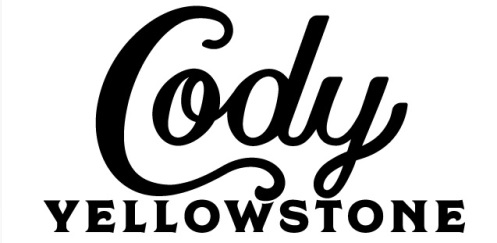 TRAVEL COUNCIL